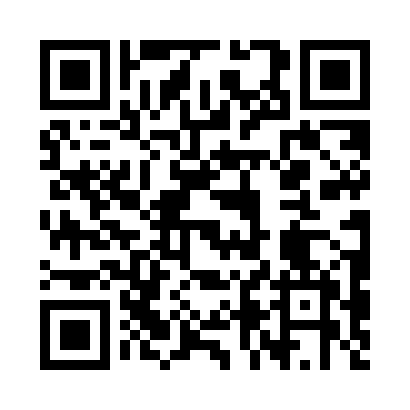 Prayer times for Buk Goralski, PolandWed 1 May 2024 - Fri 31 May 2024High Latitude Method: Angle Based RulePrayer Calculation Method: Muslim World LeagueAsar Calculation Method: HanafiPrayer times provided by https://www.salahtimes.comDateDayFajrSunriseDhuhrAsrMaghribIsha1Wed2:285:0812:405:498:1310:452Thu2:275:0612:405:518:1510:453Fri2:265:0412:405:528:1710:464Sat2:255:0212:405:538:1910:475Sun2:245:0012:405:548:2010:486Mon2:234:5812:405:558:2210:487Tue2:234:5612:405:568:2410:498Wed2:224:5412:405:578:2610:509Thu2:214:5312:405:588:2710:5010Fri2:204:5112:395:598:2910:5111Sat2:204:4912:396:008:3110:5212Sun2:194:4712:396:018:3210:5313Mon2:184:4612:396:028:3410:5314Tue2:184:4412:396:038:3610:5415Wed2:174:4212:396:048:3710:5516Thu2:164:4112:396:058:3910:5517Fri2:164:3912:406:068:4110:5618Sat2:154:3812:406:078:4210:5719Sun2:154:3612:406:088:4410:5820Mon2:144:3512:406:088:4510:5821Tue2:134:3312:406:098:4710:5922Wed2:134:3212:406:108:4811:0023Thu2:124:3112:406:118:5011:0024Fri2:124:3012:406:128:5111:0125Sat2:124:2812:406:138:5311:0226Sun2:114:2712:406:148:5411:0227Mon2:114:2612:406:148:5511:0328Tue2:104:2512:406:158:5711:0429Wed2:104:2412:416:168:5811:0430Thu2:104:2312:416:178:5911:0531Fri2:094:2212:416:179:0011:05